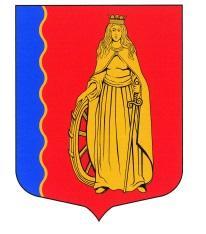 ПРЕДСЕДАТЕЛЬ КОНТРОЛЬНО-СЧЕТНОЙ ПАЛАТЫ МУНИЦИПАЛЬНОГО ОБРАЗОВАНИЯ«МУРИНСКОЕ ГОРОДСКОЕ ПОСЕЛЕНИЕ»ВСЕВОЛОЖСКОГО МУНИЦИПАЛЬНОГО РАЙОНАЛЕНИНГРАДСКОЙ ОБЛАСТИР А С П О Р Я Ж Е Н И Е«03» июля 2023 г.                                                                                   № 21/01-04На основании Бюджетного кодекса Российской Федерации, Федерального закона от 06.10.2003 № 131-ФЗ «Об общих принципах организации местного самоуправления в Российской Федерации», в соответствии с Федеральным законом от 07.02.2011 № 6-ФЗ «Об общих принципах организации и деятельности контрольно-счетных органов субъектов Российской Федерации и муниципальных образований», Положением о Контрольно-счетной палате муниципального образования «Муринское городское поселение» Всеволожского муниципального района Ленинградской области,  утвержденным  решением  совета  депутатов  от 17 августа 2022 года  № 231, Уставом МО «Муринское городское поселение», письма главы муниципального образования от 22.06.2023 № 495/06-05 даю распоряжение: 1. Внести изменение в  План работы Контрольно-счетной палаты муниципального образования «Муринское городское поселение» Всеволожского муниципального района Ленинградской области на 2023 год, утвержденный распоряжением Контрольно-счетной палаты муниципального образования «Муринское городское поселение» от 27.01.2023 № 03/0-04, дополнив раздел 1 «Экспертно-аналитические мероприятия»  пунктом 1.7 согласно приложению.2. Распоряжение вступает в силу со дня его подписания.3. Контроль исполнения настоящего распоряжения оставляю за собой.Председатель                                                                                      Е.М. БарбусоваПЛАНработы Контрольно-счетной палаты муниципального образования «Муринское городское поселение» Всеволожского муниципального района Ленинградской области на 2023 годО внесении изменения в  План работы Контрольно-счетной палаты муниципального образования «Муринское городское поселение» Всеволожского муниципального района Ленинградской области на 2023 годПриложениек распоряжению       от «03» июля 2023 № 21/01-04 № п/пНаименование мероприятияСрок проведения мероприятияОтветственные за проведение мероприятияОснование для включения мероприятия в планПримечание123456Экспертно-аналитические мероприятияЭкспертно-аналитические мероприятияЭкспертно-аналитические мероприятияЭкспертно-аналитические мероприятияЭкспертно-аналитические мероприятияЭкспертно-аналитические мероприятия1.7.Анализ расходования денежных средств на оплату труда сотрудникам органов местного самоуправления муниципального образования «Муринское городское поселение» Всеволожского муниципального района Ленинградской области, а также сотрудникам учреждений, подведомственных администрации муниципального образования «Муринское городское поселение» Всеволожского муниципального района Ленинградской области, за период январь-декабрь 2022 года и январь- июнь 2023 года.3 кварталПредседатель,заместитель. председателя, аудиторст. 157 БК РФ, ст. 9 Закона № 6-ФЗ,ст. 9 Положения о КСП